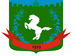 Томская область Томский районМуниципальное образование «Зональненское сельское поселение»ИНФОРМАЦИОННЫЙ БЮЛЛЕТЕНЬПериодическое официальное печатное издание, предназначенное для опубликованияправовых актов органов местного самоуправления Зональненского сельского поселенияи иной официальной информации                                                                                                                         Издается с 2005г.  п. Зональная Станция                                                                                                  № 27 от 01.07.2022ТОМСКАЯ ОБЛАСТЬ         ТОМСКИЙ РАЙОНАДМИНИСТРАЦИЯ ЗОНАЛЬНЕНСКОГО СЕЛЬСКОГО ПОСЕЛЕНИЯПОСТАНОВЛЕНИЕ«01» июля 2022 г.                                                                                                                       № 196О предоставлении разрешения на отклонение от предельных параметров разрешенного строительства на земельном участке с кадастровым номером 70:14:3000092:6722	В соответствии со ст. 39 Градостроительного кодекса Российской Федерации, решением Совета Зональненского сельского поселения от 01.06.2021 № 8 «О назначении публичных слушаний по отклонения от предельных параметров разрешенного строительства на земельном участке с кадастровым номером 70:14:0300092:6722 в п.Зональная Станция», Правилами землепользования и застройки муниципального образования «Зональненское сельское поселение», утверждёнными Решением Совета Зональненского сельского поселения № 43 от 10.06.2015г. «Об утверждении правил землепользования и застройки муниципального образования «Зональненское сельское поселение», принимая во внимание заключение о результатах публичных слушаний от 29.06.2022г., на основании рекомендаций комиссии по землепользованию и застройке Администрации Зональненского сельского поселения от 01.07.2022г. №3,ПОСТАНОВЛЯЮ:1. Предоставить разрешение на отклонения от предельных параметров разрешенного строительства на земельном участке с кадастровым номером 70:14:0300092:6722, в части увеличения процента застройки земельного участка до 50% от общей площади земельного участка.2. Разместить постановление на официальном сайте муниципального образования «Зональненское сельское поселение» (http://admzsp.ru).3. Контроль за исполнением постановления оставляю за собой. Глава поселения(Глава Администрации)                                                                                          Е.А.Коновалова